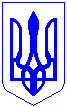 ЗМІЇВСЬКА МІСЬКА РАДАЧУГУЇВСЬКОГО РАЙОНУ ХАРКІВСЬКОЇ ОБЛАСТІХХІ сесія VIII скликанняРІШЕННЯПро затвердження Програми надання соціальних послуг населенню Зміївської територіальної громади на 2022-2024 рокиВідповідно до пункту 22 частини 1 статті 26 Закону України «Про місцеве самоврядування в Україні», враховуючи лист управління соціального захисту населення Зміївської міської ради від 16.12.2021 року № 1454, враховуючи рішення постійної комісії міської ради з питань планування, фінансів, бюджету, соціально-економічного розвитку та регуляторної політики (витяг з протоколу № 27 засідання постійної комісії від 20 грудня 2021 року),  постійної комісії з питань розвитку прав людини, законності, депутатської діяльності і етики, освіти, культури, молоді, спорту, охорони здоров’я та соціального захисту населення (витяг з протоколу № 21 засідання постійної комісії від 20 грудня 2021 року),                                    Зміївська міська радаВ И Р І Ш И Л А:Затвердити Програму надання соціальних послуг населенню Зміївської територіальної громади на 2022-2024 роки (додається).Контроль за виконанням рішення покласти на постійну комісію міської ради з питань планування, фінансів, бюджету, соціально-економічного розвитку та регуляторної політики (Віталій КУЛІШ), постійну комісію міської ради з питань розвитку прав людини, законності, депутатської діяльності і етики, освіти, культури, молоді, спорту, охорони здоров’я та соціального захисту населення (Костянтин РУДЕНКО).Міський голова			                                                        Павло ГОЛОДНІКОВДодаток                    до рішення ХХІ  сесії               Зміївської міської ради VIІІ скликаннявід 21 грудня 2021 року № 1803-ХХІ-VIIIПРОГРАМА надання соціальних послуг населенню Зміївської територіальної громади на 2022-2024 роким. Зміїв2021 рікЗМІСТ1. Паспорт Програми.2. Загальні положення.3. Проблеми, на розв’язання яких спрямована Програма.4. Мета Програми.5. Джерела та обсяги фінансування Програми.6. Очікувані результати від реалізації Програми.7. Координація і контроль за виконанням Програми.8. Заходи Програми щодо надання соціальних послуг населенню Зміївської територіальної громади на 2022-2024 роки.1.ПаспортПрограми надання соціальних послуг населенню Зміївської територіальної громади на 2022-2024 рокиЗагальні положення.Програма надання соціальних послуг населенню Зміївської територіальної громади на 2022-2024 роки (далі – Програма) розроблена відповідно до Конституції України, Законів України «Про місцеве самоврядування в Україні» та «Про соціальні послуги». Одним з пріоритетних напрямків соціальної політики є підвищення ефективності програм соціального захисту населення громадян і, перш за все, кожної окремої людини. На сучасному етапі розвитку українського суспільства особливого значення набувають завдання підвищення добробуту населення, заохочення його прагнення до соціального прогресу. Вирішення цих завдань неможливе без реалізації програм соціальної підтримки населення, у тому числі надання соціальних послуг.Система надання соціальних послуг – це правова основа, принципи, способи і форми надання соціальних послуг, сукупність суб’єктів, що взаємодіють на всіх етапах організації надання соціальних послуг. Задоволення потреб соціальними послугами людей є одним із ключових завдань діяльності соціальної сфери.В результаті впровадження адміністративно-територіальної реформи Зміївська територіальна громада утворена Розпорядженням Кабінету Міністрів України від 12 червня 2020 року № 725 «Про визначення адміністративних центрів та затвердження територій територіальних громад Харківської області» шляхом об'єднання 10 рад:  Зміївської міської ради,  Зідьківської селищної ради та Бірківської, Борівської, Великогомільшанської, Задонецької, Соколівської, Таранівської, Тимченківської і Чемужівської сільських рад Зміївського району Харківської області. Після об’єднання  громада отримала як розширені повноваження в сфері місцевого розвитку, так і додаткову відповідальність щодо забезпечення соціальної справедливості для всіх верств населення.На території Зміївської громади проживає 41963 особи (станом на 2020 рік), з них значна кількість громадян які мають високий ризик потрапити або вже перебувають в складних життєвих обставинах та не можуть їх самостійно подолати.У межах Зміївської територіальної громади в 2021 році соціальні послуги населенню  надавали КУ «Територіальний центр соціального обслуговування (надання соціальних послуг) Зміївської міської ради Чугуївського району Харківської області та КЗ «Зміївський міський центр соціальних служб» Зміївської міської ради Чугуївського району Харківської області. КУ «Територіальний центр соціального обслуговування (надання соціальних послуг)» Зміївської міської ради обслуговує одиноких непрацездатних громадян у 27 населених пунктах громади. У його структурі три підрозділи: відділення соціальної допомоги вдома, відділення денного перебування та відділення надання адресної натуральної та грошової допомоги. У відділенні соціальної допомоги вдома обслуговується 394 особи, надаються послуги паліативного догляду вдома, створена мультидисциплінарна команда. У відділенні денного перебування надаються послуги з соціальної адаптації, денного догляду, представництва інтересів, консультування, надаються послуги з оздоровчого масажу, працює бібліотека, на обліку станом на      01 грудня 2021 року перебуває 302 особи. У відділенні надання адресної натуральної та грошової допомоги на обліку перебуває 298 осіб, працює пункт прокату, надаються послуги перукаря, манікюрниці, видається гуманітарна допомога.Станом на 01 грудня 2021 року на обліку в КЗ «Зміївський міський центр соціальних служб» Зміївської міської ради перебуває 109 сімей, що перебувають в складних життєвих обставинах, в яких виховується 272 дитини. Соціальним супроводом охоплено 68 сімей. В громаді функціонують 4 дитячих будинки сімейного типу та 7 прийомних сімей, в яких виховується 40 дітей-вихованців та які перебувають під соціальним супроводженням спеціаліста центру. В рамках роботи спеціалізованих формувань «Соціальна підтримка сімей» та мобільною бригадою соціально-психологічної допомоги особам, які постраждали від домашнього насильства надано 1322 послуги 198 особам. Також поза увагою не залишаються особи з інвалідністю, неповнолітні та молодь, засуджені до покарань без позбавлення волі. З метою забезпечення оптимізації надання соціальних послуг та комплексного підходу до розв’язання проблеми жителів територіальної громади, ефективного використання матеріально - технічних, кадрових, фінансових та управлінських ресурсів, раціонального використання бюджетних коштів прийнято рішення XVI сесії VIII скликання Зміївської міської ради від 19 жовтня 2021 року № 1449-XVІ-VIII про припинення Комунального закладу «Зміївський міський центр соціальних служб» Зміївської міської ради в результаті його  реорганізації шляхом приєднання до Комунальної установи Територіальний центр соціального обслуговування (надання соціальних послуг) Зміївської міської ради.3.Проблеми, на розв’язання яких спрямована Програма.Результати оцінки потенціалу Зміївської територіальної громади засвідчили, що вона має певні стратегічні цілі щодо розвитку системи соціальних послуг, що надаються за рахунок бюджетних коштів та коштів отримувачів послуг. У громаді здійснюється достатньо ефективна координація суб’єктів соціальної роботи, задовільним є і алгоритм виявлення осіб та сімей, які перебувають у складних життєвих обставинах, запроваджено технологію «ведення випадку». На сьогодні на території громади надається  9 базових соціальних послуг із 17 визначених Законом України «Про соціальні послуги». В той же час є нагальна потреба в удосконаленні системи оцінки потреб та планування соціальних послуг, якості наявних соціальних послуг, їх подальшому розвитку та запровадженні нових послуг.Для реалізації Закону України «Про соціальні послуги» було проведено визначення потреб населення Зміївської міської ради Чугуївського району Харківської області в соціальних послугах за підсумками 2020 року.Одним з найважливіших завдань сьогодення є вдосконалення роботи соціальних служб шляхом повного охоплення соціальними послугами найуразливіших категорій населення. Крім того, не менш важливим завданням оновленої системи соціального захисту є не просто надання своєчасної допомоги, а й, перш за все, попередження кризової ситуації, що склалася в родині.Потрібно запровадити повноцінний обмін інформацією щодо надання інших видів соціальної допомоги з метою застосування комплексного підходу до подолання складної життєвої ситуації особи з урахуванням відомостей про надання усіх видів підтримки, у тому числі соціальних виплат, послуг і пільг.Пріоритетними напрямами в 2021 році при організації надання соціальних послуг був розвиток систем надання послуг:- догляд вдома та догляд денний особам похилого віку та особам з інвалідністю;- соціальний супровід сімей, які опинилися в складних життєвих обставинах;- соціальна адаптація осіб похилого віку та осіб з інвалідністю;- консультування осіб похилого віку, осіб з інвалідністю та осіб, які відбули покарання у виді обмеження або позбавлення волі на певний строк;- проведення соціальної роботи з сім'ями військовослужбовців, які приймають участь у збройному конфлікті в зоні проведення операції об'єднаних сил, шляхом взяття їх під соціальний супровід;- впровадження корекційних програм для осіб, які вчиняють насильство;- навчання спеціалістів, які впроваджують корекційні програми.Ця програма спрямована на розв’язання основних зазначених проблем, удосконалення власної системи надання соціальних послуг.4.Мета Програми.Метою цієї Програми є покращення доступу жителів територіальної громади до соціальних послуг,  які надаються відповідно до потреб громади та державних стандартів надання соціальних послуг, профілактика та подолання складних життєвих обставин, мінімізація їх негативних наслідків та підтримка осіб, які мають найвищий ризик потрапляння у складні життєві обставини.5. Джерела та обсяги фінансування Програми.Фінансування Програми здійснюється відповідно до законодавства України в межах затверджених бюджетних призначень на її виконання, передбачених в міському бюджеті на відповідний рік, інших джерел, не заборонених чинним законодавством.Фінансова складова Програми може бути змінена шляхом внесення змін до Програми або перерозподілу коштів у межах Програми головним розпорядником коштів.Програму передбачено реалізувати за 3 роки, у період з 2022 року по 2024 рік включно. Головним розпорядником коштів на виконання Програми є управління соціального захисту населення Зміївської міської ради.  .6. Очікувані результати від реалізації ПрограмиРеалізація заходів Програми дозволить забезпечити найкращі інтереси отримувачів соціальних послуг – дії та рішення, спрямовані на задоволення індивідуальних потреб відповідно до віку, статі, стану здоров’я,  особливостей інтелектуального та фізичного розвитку, життєвого досвіду, родинної, етнічної та іншої належності, потреб та інтересів дітей, осіб з інвалідністю, осіб, визнаних недієздатними, осіб похилого віку та інших категорій населення. Очікуваним результатом Програми є максимальне охоплення соціальними послугами осіб, що їх потребують та зниження кількості осіб, які мають ризик потрапити в складні життєві обставини. 7. Координація та контроль за ходом виконання ПрограмиКонтроль за виконанням Програми покладається на постійну комісію міської ради з питань планування, фінансів, бюджету, соціально-економічного розвитку та регуляторної політики та постійну комісію з питань розвитку прав людини, законності, депутатської діяльності і етики, освіти, культури, молоді, спорту, охорони здоров’я та соціального захисту населення.Контроль за використанням бюджетних коштів, спрямованих на забезпечення виконання Програми, здійснюється в порядку передбаченому чинним законодавством.У разі потреби може бути здійснено коригування Програми за рішенням Зміївської міської ради шляхом уточнення окремих завдань і показників – у відповідності із зміною законодавчої бази, умов реалізації Програми, зміни пріоритетів та з інших об’єктивних причин.Координація дій з виконання заходів покладається на виконавчий комітет Зміївської міської ради.Заходи Програми щодо надання соціальних послуг населеннюЗміївської територіальної громади на 2022-2024 рокиСекретар міської ради	        Петро КУЧКОВ21 грудня 2021 року      м. Зміїв                            № 1803-ХХІ-VIIIРозробник ПрограмиЗміївська міська радаПідстава для розробленняЗакон України «Про соціальні послуги» № 2671-VIII від 17.01.2019р.Постанова Кабінету Міністрів України «Про організацію надання соціальних послуг» (зі змінами) від 01.06.2020р. № 587Відповідальні виконавці ПрограмиУправління соціального захисту населення Зміївської міської ради, КУ «Територіальний центр соціального обслуговування (надання соціальних послуг) Зміївської міської радиТермін реалізації Програми2022-2024 рокиПерелік бюджетів, які беруть участь у виконанні ПрограмиМіський бюджет, інші джерела, не заборонені чинним законодавствомЗагальний обсяг фінансових ресурсів, необхідних для реалізації Програми, всього2022 р.- 694000,00 грн.2023 р.- 757000,00 грн.2024 р.- 821000,00 грн. №з/пНайменування заходуГоловні розпорядники бюджетних коштів, відповідальні за виконання заходівДжерела фінансування Прогнозний обсяг фінансових ресурсів для виконання завдань, грн.Прогнозний обсяг фінансових ресурсів для виконання завдань, грн.Прогнозний обсяг фінансових ресурсів для виконання завдань, грн. №з/пНайменування заходуГоловні розпорядники бюджетних коштів, відповідальні за виконання заходівДжерела фінансування 2022 рік2023 рік2024 рік1.Організаційне забезпечення надання соціальних послуг.1.Організаційне забезпечення надання соціальних послуг.1.Організаційне забезпечення надання соціальних послуг.1.Організаційне забезпечення надання соціальних послуг.1.Організаційне забезпечення надання соціальних послуг.1.Організаційне забезпечення надання соціальних послуг.1.Організаційне забезпечення надання соціальних послуг.1.1.Визначення переліку послуг, що надаються за рахунок бюджетних коштів, затвердження тарифів на соціальні послуги, забезпечення надання якісних послуг.Управління соціального захисту населення Зміївської міської ради, КУ «Територіальний центр соціального обслуговування (надання соціальних послуг) Зміївської міської ради.Міський бюджет1.2.Удосконалення за змістом, обсягами, якістю наявних в громаді послуг  консультування, представництва інтересів, посередництва (медіації), соціальної профілактики та соціального супроводу.Управління соціального захисту населення Зміївської міської ради, КУ «Територіальний центр соціального обслуговування (надання соціальних послуг) Зміївської міської ради.Міський бюджет1.3.Забезпечення якості своєчасного реагування мобільної бригади соціально-психологічної допомоги особам, які постраждали від домашнього насильства.Управління соціального захисту населення Зміївської міської ради, КУ «Територіальний центр соціального обслуговування (надання соціальних послуг) Зміївської міської ради.Міський бюджет10000,0012000,0015000,001.4.Забезпечення пошуку, відбору та підготовку кандидатів в опікуни, усиновлювачі, піклувальники, прийомні батьки, батьки-вихователі, патронатні вихователі та наставники відповідно до потреб громади.Служба у справах дітей Зміївської міської ради.Міський бюджет1.5.Здійснення збору інформації щодо існуючої мережі надавачів соціальних послуг, в т.ч. недержавної форми власності.Управління соціального захисту населення Зміївської міської ради.Міський бюджет1.6.Підвищення кваліфікації працівників, що надають соціальні послуги.Управління соціального захисту населення Зміївської міської ради, КУ «Територіальний центр соціального обслуговування (надання соціальних послуг) Зміївської міської ради.Міський бюджет2000,002500,003000,001.7.Забезпечення навчання фахівців для роботи з особами, які вчиняють домашнє насильство або насильство за ознакою статі та які постраждали від домашнього насильства.Управління соціального захисту населення Зміївської міської ради, КУ «Територіальний центр соціального обслуговування (надання соціальних послуг) Зміївської міської ради.Міський бюджет1.8.Організація доставки постраждалих від домашнього насильства жінок до КУ Харківської обласної ради «Кризовий соціальний центр для жінок».Управління соціального захисту населення Зміївської міської ради.Міський бюджет2000,002500,003000,002.Моніторинг потреб громади у соціальних послугах та інформування мешканців про соціальні послуги.2.Моніторинг потреб громади у соціальних послугах та інформування мешканців про соціальні послуги.2.Моніторинг потреб громади у соціальних послугах та інформування мешканців про соціальні послуги.2.Моніторинг потреб громади у соціальних послугах та інформування мешканців про соціальні послуги.2.Моніторинг потреб громади у соціальних послугах та інформування мешканців про соціальні послуги.2.Моніторинг потреб громади у соціальних послугах та інформування мешканців про соціальні послуги.2.Моніторинг потреб громади у соціальних послугах та інформування мешканців про соціальні послуги.2.1.Визначення потреб населення громади у соціальних послугах  (анкетування, опитування тощо).Управління соціального захисту населення Зміївської міської ради.Міський бюджет2.2.Висвітлення в засобах масової інформації результатів моніторингу та оцінки якості соціальних послуг.Управління соціального захисту населення Зміївської міської ради.Міський бюджет2.3.Видання та розповсюдження інформаційних матеріалів про соціальні послуги, що надаються в громаді.Управління соціального захисту населення Зміївської міської ради, КУ «Територіальний центр соціального обслуговування (надання соціальних послуг) Зміївської міської ради.Міський бюджет2.4.Забезпечення систематичного висвітлення в засобах масової інформації про діяльність надавачів соціальних послуг.Управління соціального захисту населення Зміївської міської ради, КУ «Територіальний центр соціального обслуговування (надання соціальних послуг) Зміївської міської ради.Міський бюджет2.5.Розповсюдження інформаційних матеріалів, спрямованих на формування здорового способу життя, пропаганду сімейних цінностей, запобігання насильству, протидію торгівлі людьми, забезпечення рівних прав та можливостей жінок і чоловіків, розвиток духовності та зміцнення моральних засад суспільства. Управління соціального захисту населення Зміївської міської ради, КУ «Територіальний центр соціального обслуговування (надання соціальних послуг) Зміївської міської ради,Служба у спавах дітей Зміївської міської ради,Відділ освіти Зміївської міської ради.Міський бюджет3.Надання компенсації фізичним особам, які надають соціальні послуги.3.Надання компенсації фізичним особам, які надають соціальні послуги.3.Надання компенсації фізичним особам, які надають соціальні послуги.3.Надання компенсації фізичним особам, які надають соціальні послуги.3.Надання компенсації фізичним особам, які надають соціальні послуги.3.Надання компенсації фізичним особам, які надають соціальні послуги.3.Надання компенсації фізичним особам, які надають соціальні послуги.3.1.Надання компенсаційної виплати особам, які надають соціальні послуги відповідно до постанов Кабінету Міністрів України від 23.09.2020 № 859 «Деякі  питання призначення і виплати компенсації фізичним особам, які надають соціальні послуги з догляду на непрофесійній основі» та від  06.10.2021 № 1040 «Деякі питання призначення і виплати компенсації фізичним особам, які надають соціальні послуги з догляду без здійснення підприємницької діяльності на професійній основі».Управління соціального захисту населення Зміївської міської ради, Фінансове управління Зміївської міської радиМіський бюджет600000,00650000,00700000,004. Соціальний захист бездомних осіб та осіб, звільнених з місць позбавлення волі.4. Соціальний захист бездомних осіб та осіб, звільнених з місць позбавлення волі.4. Соціальний захист бездомних осіб та осіб, звільнених з місць позбавлення волі.4. Соціальний захист бездомних осіб та осіб, звільнених з місць позбавлення волі.4. Соціальний захист бездомних осіб та осіб, звільнених з місць позбавлення волі.4. Соціальний захист бездомних осіб та осіб, звільнених з місць позбавлення волі.4. Соціальний захист бездомних осіб та осіб, звільнених з місць позбавлення волі.4.1.Утримання пунктів обігріву, забезпечення організації харчування та роздачі теплого одягу бездомним громадянам, громадянам, проживання яких в їхньому житлі є неможливим, особам, звільненим з місць позбавлення волі.Управління соціального захисту населення Зміївської міської ради, КУ «Територіальний центр соціального обслуговування (надання соціальних послуг) Зміївської міської радиМіський бюджет50000,0055000,0060000,004.2.Укладання договорів для забезпечення надання послуги «надання притулку»Управління соціального захисту населення Зміївської міської ради, КУ «Територіальний центр соціального обслуговування (надання соціальних послуг) Зміївської міської радиМіський бюджет30000,0035000,0040000,00РАЗОМРАЗОМРАЗОМРАЗОМ694000,00757000,00821000,00